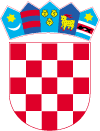 A URBROJ: 2186/016-01-03Lepoglava, 30.10.2003.Gradsko vijećeKlasa:363-02/16-01/1Urbroj:2186/016-03-16-1Lepoglava, 1.03.2016. godineNa temelju članka 9. Zakona o pogrebničkoj djelatnosti („Narodne novine“ broj 36/15) i članka 22. Statuta Grada Lepoglave  („Službeni vjesnik Varaždinske županije“ broj 6/13, 20/13, 33/13-ispravak i 31/14- pročišćeni tekst), Gradsko vijeće Grada Lepoglave na ____. sjednici održanoj _______________ 2016. godine, donijelo jeO D L U K U o određivanju poslova prijevoza pokojnika koji se financiraju iz Proračuna Grada LepoglaveČlanak 1.	Ovom Odlukom određuju se poslovi, mjerila i postupak za provedbu javnog natječaja te način odabira prijevoznika pokojnika koji se financiraju iz proračuna Grada Lepoglave. 	Pod poslovima prijevoza pokojnika podrazumijeva se preuzimanje i prijevoz umrle osobe ili posmrtnih ostataka od mjesta smrti na području Grada Lepoglave do nadležne patologije ili sudske medicine, za koje nije moguće utvrditi uzrok smrti bez obdukcije. 	Prijevoz pokojnika obavlja se po nalogu ovlaštene osobe. 	Poslovi prijevoza pokojnika iz stavka 2. ovog članka financiraju se iz proračuna Grada Lepoglave, a obavljaju se temeljem sklopljenog ugovora o povjeravanju poslova prijevoza pokojnika sukladno ovoj Odluci (u daljnjem tekstu:ugovor), po prethodnom provedenom postupku javnog natječaja. Članak 2.	Izrazi koji se koriste u ovoj Odluci, a koji imaju rodno značenje, odnose se na jednak način i na muški i na ženski rod, bez obzira na to u kojem se rodu koristili.Članak 3.	Za obavljanje poslova prijevoza pokojnika iz članka 1. ove Odluke, utvrđuju se mjerila za provedbu javnog natječaja za sklapanje ugovora: - ponuditelj mora dokazati da je upisan u odgovarajući registar za obavljanje pogrebničke djelatnosti, dostavom  izvoda iz registra ne stariji od 30 dana do dana objave natječaja,- ponuditelj mora dokazati da posjeduje rješenje o ispunjavanju uvjeta za obavljanje pogrebničke djelatnosti, dostavom preslike rješenja,- ponuditelj mora dokazati da je kadrovski i tehnički ekipiran na način da pozive ovlaštenih osoba (policijskih ili pravosudnih tijela) može primati tijekom 24 sata svakog dana, a što dokazuje izjavom o ispunjavaju kadrovskih i tehničkih uvjeta u kojoj se pojedinačno navode kadrovski i drugi tehnički kapaciteti kojima pogrebnik raspolaže,ponuditelj mora dokazati da ima na raspolaganju (u vlasništvu ili zakupu) najmanje jedno pogrebno vozilo, a što dokazuju preslikom prometne knjižice vozila- ponuditelj mora dokazati da je ispunio obvezu plaćanja svih dospjelih poreznih obveza i obveza za mirovinsko i zdravstvenog osiguranje i to dostavom potvrde porezne uprave o stanju duga,  ne starije od 30 dana do dana objave natječaja- ponuditelj mora dokazati da nema nepodmirenih dospjelih obveza prema Gradu Lepoglavi po bilo kojem osnovu, i to dostavom odgovarajuće potvrde Grada Lepoglave, ne starije od 30 dana od dana objave natječaja- ponuditelj (fizička osoba, trgovac  pojedinac  ili odgovorna osoba u pravnoj osobi) mora dokazati da nije pravomoćno osuđen za kaznena djela i prekršaje iz članka 13. Zakona o pogrebničkoj djelatnosti, a što dokazuju uvjerenjem o nekažnjavanju odnosno uvjerenjem o neizricanju prekršajne kazne, ne stariji od 30 dana do dana objave natječaja.Članak 4.	Grad Lepoglava će s najpovoljnijih ponuditeljem temeljem provedenog natječaja za obavljanje poslova prijevoza pokojnika sukladno ovoj Odluci, zaključiti ugovor o povjeravanju poslova prijevoza pokojnika koji se financiraju iz proračuna Grada Lepoglave.	Odluku o raspisivanju natječaja, te odluku o odabiru najpovoljnijeg ponuditelja po natječaju donosi gradonačelnik.	Natječaj provodi stručno povjerenstvo od tri člana koje imenuje gradonačelnik.	Natječaj se objavljuje na web stranici i na oglasnoj ploči Grada	Najpovoljnijim ponuditeljem smatrati će se ponuditelj koji uz ispunjenje svih uvjeta popisanih člankom 3. ove Odluke,  ponudi i ukupno najnižu cijenu, po cjeniku koji je prilog i sastavni dio natječajne dokumentacije.Članak 5.	Ugovor o povjeravanju poslova prijevoza pokojnika zaključuje se na vrijeme do 4 godine.	Sastavni dio ugovora iz stavka 1. ovog članka čini cjenik usluga najpovoljnijeg ponuditelja.	U slučaju da pogrebnik ne obavlja svoje poslove u skladu sa zaključenim ugovorom ili u slučaju da prestane ispunjavati uvjete za obavljanje pogrebničke djelatnosti, Grad Lepoglava će raskinuti ugovor o povjeravanju poslova prijevoza pokojnika i prije isteka roka na kojeg je isti zaključen. 	Ugovor se smatra raskinutim istekom roka od 30 dana od dana dostave pisane obavijesti o raskidu ugovora pogrebniku.	Istovremeno s raskidom ugovora, gradonačelnik je dužan pokrenuti postupak natječaja za odabir novog pogrebnika kojemu će se povjeriti obavljanje pogrebničke djelatnosti sukladno ovoj Odluci.Članak 6.	Ova Odluka stupa na snagu osmog dana od dana objave u „Službenom vjesniku Varaždinske županije. 								PREDSJEDNIK GRADSKOG VIJEĆA									Robert Maček